05.06.2023  № 1964О внесении изменений в Перечень главных администраторов доходов бюджета города Чебоксары, утвержденный постановлением администрации города Чебоксары 
от 17.12.2021 № 2329В соответствии со статьями 9, 20 Бюджетного кодекса Российской Федерации в целях актуализации Перечня главных администраторов доходов бюджета города Чебоксары администрация города Чебоксары 
п о с т а н о в л я е т:1. Утвердить прилагаемые изменения, которые вносятся в Перечень главных администраторов доходов бюджета города Чебоксары, утвержденный постановлением администрации города Чебоксары 
от 17.12.2021 № 2329 «Об утверждении Перечня главных администраторов доходов бюджета города Чебоксары».2. Настоящее постановление вступает в силу со дня его официального опубликования.3. Контроль за исполнением настоящего постановления возложить 
на заместителя главы администрации города Чебоксары по экономическому развитию и финансам.Глава администрации города Чебоксары                                          Д.В. СпиринУтверждены постановлением администрации города Чебоксары от 05.06.2023  № 1964ИЗМЕНЕНИЯ,вносимые в Перечень главных администраторов доходов 
бюджета города Чебоксары1. Код главного администратора доходов 874, изложить в следующей редакции:«».2. Позицию, классифицируемую кодом 182 1 01 02020 01 0000 110, изложить 
в следующей редакции:«».3. После позиции, классифицируемой кодом 904 1 16 07090 04 0000 140, дополнить позицией следующего содержания:«».4. После позиции, классифицируемой кодом 974 2 02 25304 04 0000 150, дополнить позицией следующего содержания:«».5. После позиции, классифицируемой кодом 974 2 02 49999 04 0000 150, дополнить позицией следующего содержания:«».6. После позиции, классифицируемой кодом 992 1 16 01154 01 0000 140, дополнить позицией следующего содержания:«».7. Позицию:»исключить.____________________Чăваш РеспубликиШупашкар хулаАдминистрацийěЙЫШĂНУ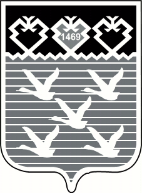 Чувашская РеспубликаАдминистрациягорода ЧебоксарыПОСТАНОВЛЕНИЕ874Министерство образования Чувашской Республики1821 01 02020 01 0000 110Налог на доходы физических лиц с доходов, полученных от осуществления деятельности физическими лицами, зарегистрированными в качестве индивидуальных предпринимателей, нотариусов, занимающихся частной практикой, адвокатов, учредивших адвокатские кабинеты, и других лиц, занимающихся частной практикой в соответствии со статьей 227 Налогового кодекса Российской Федерации9041 16 10061 04 0000 140Платежи в целях возмещения убытков, причиненных уклонением от заключения с муниципальным органом городского округа (муниципальным казенным учреждением) муниципального контракта, а также иные денежные средства, подлежащие зачислению в бюджет городского округа за нарушение законодательства Российской Федерации о контрактной системе в сфере закупок товаров, работ, услуг для обеспечения государственных и муниципальных нужд (за исключением муниципального контракта, финансируемого за счет средств муниципального дорожного фонда)9742 02 25494 04 0000 150Субсидии бюджетам городских округов на осуществление мероприятий, направленных на создание некапитальных объектов (быстровозводимых конструкций) отдыха детей и их оздоровления9742 03 04099 04 0000 150Прочие безвозмездные поступления от государственных (муниципальных) организаций в бюджеты городских округов9921 16 10061 04 0000 140Платежи в целях возмещения убытков, причиненных уклонением от заключения с муниципальным органом городского округа (муниципальным казенным учреждением) муниципального контракта, а также иные денежные средства, подлежащие зачислению в бюджет городского округа за нарушение законодательства Российской Федерации о контрактной системе в сфере закупок товаров, работ, услуг для обеспечения государственных и муниципальных нужд (за исключением муниципального контракта, финансируемого за счет средств муниципального дорожного фонда)9922 02 30024 04 0000 150Субвенции бюджетам городских округов на выполнение передаваемых полномочий субъектов Российской Федерации